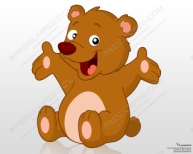 01.04.2020r. Misie   Dzień dobry, dzisiaj proponuję wiersz o wiośnie. 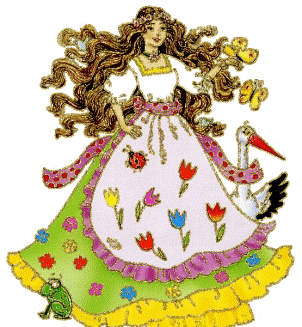 Krąg tematyczny: Co słychać, Pani Wiosno?Przyszła wiosna!Poszukiwanie wiosny – zabawa usprawniająca aparat artykulacyjny. Dziecko siedzi przed lustrem lub trzyma w ręku małe lusterko. Rodzic opowiada historyjkę, demonstrując zawarte w niej ćwiczenia. Dziecko powtarza ćwiczenia.- Zbliżała się wiosna. Języczek poszedł na łąkę (dziecko odbija czubek języka za górnymi zębami, przy szeroko otwartych ustach). - Usłyszał śpiew ptaków (naśladuje śpiew ptaków, np.: ćwir-ćwir, pi-pi, tru-lu lu), - zobaczył bociana z długim, czerwonym dziobem (ściąga wargi w dzióbek), oraz skaczącą małą, zieloną żabkę (dotyka czubkiem języka górnych, następnie dolnych zębów, przy szeroko otwartych ustach). - Było bardzo przyjemnie. Świeciło słońce, wiał lekki wietrzyk (wykonuje krótki wdech nosem i długi wydech ustami). - Języczek był zadowolony ze swojego spaceru, wracając do domu uśmiechał się radośnie (rozciąga wargi w szerokim uśmiechu)Temat: „Dzień Wiosny” – rozmowa na podstawie wiersza oraz ilustracji; wskazywanie i nazywanie zwiastunów wiosny(ilustracje w zamieszczonym pliku)Dzień Wiosny
Koniec zimy – nic miłego:
błoto, chlapa na całego,
niebo ciągle zachmurzone,
dzieci w domach zasmucone.
Tak wygląda świat bez wiosny –
widok przykry i żałosny.
Lecz na szczęście lada moment
wszystko zrobi się zielone!
W mgnieniu oka
zniknie szary –
zobaczycie, co to czary!
Wiosna tysiąc ma kolorów
jest mistrzynią
pięknych wzorów.
A do tego dobrą wróżką.
Zaraz szepnie wam na uszko:
– Czas na spacer, drogie dzieci.
Chodźcie, słońce mocno świeci!
Zabawimy się w badaczy.
Chyba wiecie co to znaczy?
Poszukamy wiosny w trawie,
tataraku w leśnym stawie
i biedronek, i ślimaków,
wszystkich innych wiosny znaków.
Czas zapomnieć, co to zima.
Tak przygoda się zaczyna.
Katarzyna Szyngiera
Źródło: K. Szyngiera, „Dzień wiosny” [w:] „Wiersze w pionie. Wiersze o porach roku”, Wydawnictwo Wilga, Warszawa
2012, s. 3„Wiosenny wietrzyk” – zabawa oddechowa; utrwalanie prawidłowego oddechu
paski z papieruDzieci spacerują po pomieszczeniu”. Na hasło: Wieje wiatr! zatrzymują się, podnoszą papierowe „trawki” i dmuchają na nie długim strumieniem powietrza. Rodzic zwraca uwagę na prawidłowy tor oddechowy (wdech nosem, długi wydech ustami)„Czy to wiosna?” – zabawa dydaktyczna; poszerzanie wiadomości na temat pór roku; określanie, czy przedstawione zdania charakteryzują wiosnę 
- zielone paski z papieruDziecko siedzi, trzymając w rękach papierowe „trawki”. Rodzic wypowiada kolejne zdania. Zadaniem dzieci jest uniesienie „trawki” w górę, gdy usłyszą zdanie pasujące do wiosny. Przykładowe zdania: Wszędzie jest błoto i chlapa. Słońce coraz mocniej świeci, słychać śpiew ptaków.Bocian rozgościł się w gnieździe.Wieje mroźny wiatr i sypie śnieg.Dzieci lepią bałwana.Na drzewach pojawiły się zielone pączki.W ogrodzie zakwitły pierwsze kwiaty.„Wiosenny marsz” – zajęcia muzyczne z nauką piosenki (piosenka zamieszczona w oddzielnym pliku)Proponuję wykorzystanie przygotowanych do piosenki masek lub sylwet: kotek, małpka, bocian. Dziecko maszeruje w miejscu unosząc w górę wymienione w wierszu zwierzęta.Ref.:  Trala, la, trala, la             słonko na listeczkach gra/bisI  Pani Żabka i Pan Bociek    Do koncertu stroją się.    Na pianinie zagra kotek    Wszyscy cieszą się.Ref.:  Trala, la, trala, la           słonko na listeczkach gra/bisII  Słonko świeci już wesoło     Trawka już zieleni się     Wszystkie dzieci, wszystkie wkoło     Bardzo cieszą się.Ref.:  Trala, la, trala, la           słonko na listeczkach gra/bis